56+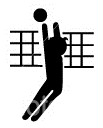 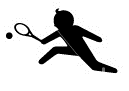 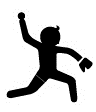 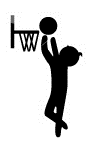 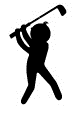 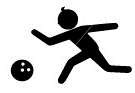 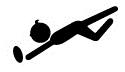 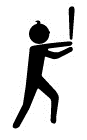 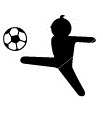 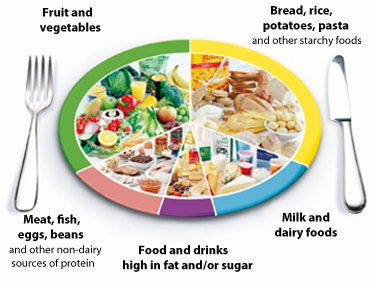 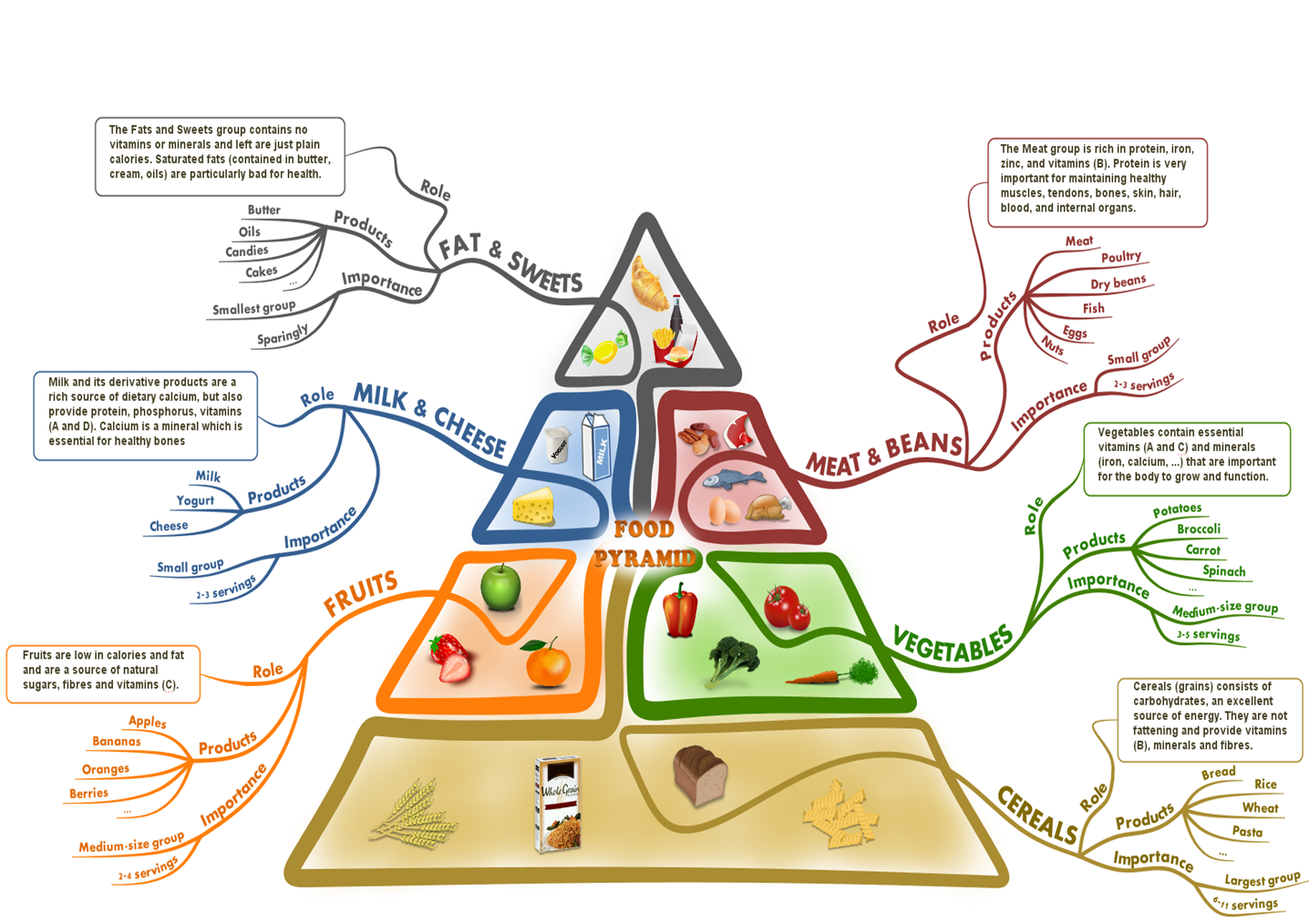 